תוכן ענייניםבקשת תמיכה במסלול הטבה מספר 371	פרטי המגיש  והבקשה2	פרטי הפרויקט המוגש לאיחוד האירופי2.1	נושא ההצעה2.2	תיאור הפרויקט / המוצר2.3	נתוני הפרויקט3	תקציב מבוקש (הערכת הוצאות)4	מידע מורחב על המבקש4.1	סיכום מנהלים על המבקש4.2	תיאור הפרויקט4.3	סיכום השוק הרלוונטי, ההזדמנות העסקית, המודל העסקי והיערכות שיווקית5	קניין רוחני5.1	הפרת זכויות קניין וסקירת פטנטים5.2	רישום פטנטים5.3	הבעלות במוצרי התוכנית הרב שנתית6	הצהרות  וחתימות מגיש הבקשה6.1	הצהרות לגבי עמידה בתנאי סף6.2	הצהרה והתחייבות6.3	חתימות7	נספחים (לשימוש מגיש הבקשה)פרטי המגיש  והבקשהפרטי הפרויקט המוגש לאיחוד האירופינושא ההצעהתיאור הפרויקט / המוצרנתוני הפרויקטתקציב מבוקש (הערכת הוצאות)מידע מורחב על המבקשסיכום מנהלים על המבקשתיאור הפרויקטסיכום השוק הרלוונטי, ההזדמנות העסקית, המודל העסקי והיערכות שיווקיתקניין רוחניהפרת זכויות קניין וסקירת פטנטיםהזן טקסט כאן...רישום פטנטיםהבעלות במוצרי התוכנית הרב שנתיתהזן טקסט כאן...הצהרות  וחתימות מגיש הבקשההצהרות לגבי עמידה בתנאי סףהצהרה והתחייבות  הזן טקסט כאן...חתימותחתימת מבקש הבקשהחתימת מורשה החתימהנספחים (לשימוש מגיש הבקשה)הזן טקסט כאן...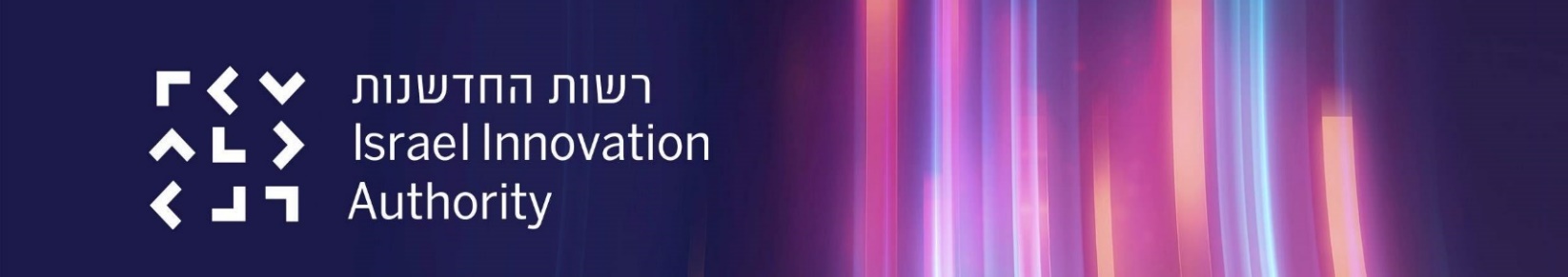 בקשת תמיכה במסלול הטבה מספר 37הגברת השתתפות תאגידים ישראליים בתוכנית המסגרת האירופאית - הורייזן אירופה2024/01 (מסלול הטבה 37)הנחיות לעריכת המסמךיש להשתמש בגרסה העדכנית של מסמך הבקשה.אין להעלות קבצי אופיס עם פקודות מאקרו .אין להעלות קבצי אופיס עם אובייקטים מוטמעים (אין לבצע העתק הדבק של גרפים וקבצים לטפסי הבקשה) למעט תמונות בפורמט .JPGאין להעלות קבצים המכילים בתוכם קישורים לקבצים חיצוניים אחרים.יש להשתמש בגרסת מיקרוסופט אופיס 2010 ומעלה ובמחשב מבוסס Windows 7 ומעלה.אין לחרוג בבקשה המוגשת מ- 30 עמודים.הנחיות להגשת הבקשהניתן להגיש את הבקשה בעברית או באנגליתכל השדות במסמך הבקשה הינם חובה. היכן שלא רלוונטי יש לציין "לא רלוונטי".מומלץ לקרוא את המדריך למגיש המופיע באתר רשות החדשנות.נספחים המצורפים לבקשה אינם מהווים תחליף למילוי מלא של סעיפי הבקשה.הערות"מוצר" משמש לציין נכס מוחשי או לא מוחשי, תהליך או שירות, לרבות תהליכי ייצור ותוכנת מחשבים; לרבות מוצר חדש או חלק של אותו המוצר או מערכת הכוללת את המוצר או שיפור מהותי של המוצר הקיים ולרבות ידע.המסמך נכתב בלשון זכר מטעמי נוחות בלבד, אך מיועד לנשים וגברים כאחד.[ניתן להסיר את הרקע הצהוב (ההדגשה) שמציין את האזורים במסמך שהם ברי עריכה (בכל פתיחה של המסמך)]עברית: לחץ על לשונית "סקירה" ← "הגן/הגבל עריכה" ← הסר את הסימון "סמן את האזורים שבאפשרותי לערוך"English: Press "Review" → "Protect/Restrict Editing" → Uncheck "Highlight the regions I can edit"19.03.202417303.10.31track_37הורייזןIIA_SupReq_Track37_3.10.31שם התאגיד (עברית)תאריך הגשהשם התאגיד (אנגלית)ח.פ.מספר חברה ברשות (אם קיים)מספר PIC באיחוד (אם קיים)האם ההגשה לאירופה היא במסלול יחידני או במסלול מאגדים?אם ההגשה היא במסלול מאגדים, האם אתה שותף או מוביל מאגד?האם המבקש הוא תאגיד שהתאגד כדין בישראל ופועל למטרות רווח בהתאם לדיני מדינת ישראל?מספר אנשי פיתוח העובדים במבקשהאם הגשה זו ראשונה למסלול 37 (HEU)? אם לא, ציינו את מספר הבקשות שהוגשו בעברהנושא המסוים מתוך תכנית העבודה אליו תוגש ההצעה (פירוט שם הקול הקורא)הזן טקסט כאן...תיאור הפרויקט / המוצר המוצע לפיתוח במסגרת הקול הקורא  (נא לציין TRL)עד 5 שורותהזן טקסט כאן...כותרת וקוד של הקו"ק אליו תוגש ההצעהתאריך הסגירה של הקול הקורא אליו תוגש ההצעההאם הפרויקט הוא במסגרת הגשה חד שלבית או דו שלבית סה"כ עלות משוערת של הפרויקט המוגש למימון ע"י האיחוד האירופי במסגרת הפרויקט (ב €)	סכום המענק המשוער אותו יבקש התאגיד למימון ע"י האיחוד האירופי במסגרת הפרויקט (ב €)הנחיות מילוי:יש למלא את סעיפי ההוצאות הרלוונטיים למסלול זהיש למלא סעיפים אלו גם בגיליון "שונות" של טופס תקציב הבקשה, לאחר בחירה של תוכנית "מסלול 37 איסרד" בגיליון הראשיסעיף ההוצאהסכוםנסיעות לאירופה לחיפוש שותפים והשתתפות באירועים  (₪)	השתתפות ב פלטפורמות טכנולוגיות הפועלות בתחוםעלות ייעוץ חיצוני (ציין 0 אם לא רלוונטי)שם היועץ (ככל שרלוונטי)סכום התקציב המבוקש במסגרת מסלול יחידני עד 40,000 ש"חסכום התקציב המבוקש במסגרת מסלול מאגדים כשותף עד 60,000 ש"חסכום התקציב המבוקש במסגרת מסלול מאגדים במוביל מאגד עד 90,000 ש"חיש להתייחס לציוני דרך בהתפתחות המבקש מיום ההקמהעד 25 שורותהזן טקסט כאן...יש לתאר את הצורך וייעוד הפיתוח; החדשנות והטכנולוגיות שבבסיס הפיתוח; היתרון התחרותי שייווצר; עיקרי תכולת הפיתוח בפרויקט המוגש; ההישגים והתוצרים צפויים, לרבות קניין רוחני שנוצר בבעלות המבקש.עד עמוד אחדהזן טקסט כאן...יש להתייחס לנושאים: תיאור היקף השוק, באירופה ובעולם ככלל, גודלו וקצב גידולו; המודל העסקי; מתחרים ומוצרים מתחרים ;לקוחות פוטנציאליים/ קיימים;  חסמי שוק ו/או רישוי.האם המבקש פעיל בשוק האירופי? כיצד הפרויקט רלוונטי לשוק האירופי מבחינת שת"פ במו"פ ומבחינת יישום תוצאות הפרויקט?עד עמוד אחדהזן טקסט כאן...שים לב! במילוי סעיף ‎זה יש להתייחס ולפרט לגבי כל אחד ממוצרי התוכנית הרב שנתיתהאם נבדק כי המחקר והפיתוח ומוצריו אינם מפרים זכויות קניין רוחני (לרבות פטנטים) של אחרים? באיזה אופן?פרט את הפטנטים שהוגשו לרישום או יוגשו לרישום במסגרת התוכנית הרב שנתית על פי הידוע במועד הגשת הבקשה#הפטנטרלוונטיות הפטנט לתוכניתמועד וסטאטוס הרישום2תאר ופרט לגבי כל אחד מהמוצרים:[1] התייחס לזכויות הקניין של המבקש בידע המקדמי הנדרש לביצוע התוכנית וציין כיצד ישיג המבקש את זכויות השימוש בקניין הרוחני אם אינם בבעלותו (בבעלות חברת אם, אקדמיה וכד').[2] האם כל זכויות הקניין, לרבות הקניין הרוחני, בטכנולוגיות ובמוצרי התוכנית, הנם בבעלות הבלעדית של התאגיד מגיש הבקשה?א. התייחס לזכויות הקניין של המבקש בידע החדש  שייווצר כתוצאה מביצוע התוכנית. ב. אם לא, לגבי כל רכיב כזה  פרט את מהותו, הבעלות עליו וסוג ההרשאה שקבל התאגיד לשימוש בידע או במוצר. [3] בבקשה הכוללת בעלות משותפת בידע:א. יש להתייחס לזהות הבעלים הנוספים בידע שייווצר, לתרומת הבעלים הנוספים לפיתוח הידע, לחלוקת הבעלות והזכויות בידע, לזכות השימוש של המבקש בידע אשר אינו בבעלותו ולקיומו ולפרטיו של ההסכם המסדיר את האמור. ב. על המבקש לצרף את הסכם הבעלות המשותפת ליתר מסמכי הבקשה.[4] התייחס לזכויות הקניין במוצרי המו"פ של קבלני המשנה או כל גורם אחר המועסקים במסגרת התוכניתבמסלול הטבה זה חלים כללי הבעלות בידע כפי שמפורטים בנהלי מסלול הטבה מספר 1יש להתייחס לכל תנאי הסף הבאים, ולפרט במקרה שאין עמידה בתנאי סף.ציין באםכן / לאפרוטמגיש הבקשה מתחייב כי לא התקבל, לשם ביצוע התיק נשוא הבקשה, סיוע מימוני מגורם ממשלתי או מרשות החדשנות, במישרין או בעקיפין, שלא לפי הוראות מסלול הטבה זה. לא תינתן הטבה נוספת בגין תכנית מאושרת בגינה ניתנה בעבר הטבה לפי הוראות מסלול הטבה זה.מגיש הבקשה מתחייב כי אין לו בקשה דומה אשר נבחנת באיזה ממסלולי ההטבות  של רשות החדשנות, לרבות מסלולי משנה.מגיש/י הבקשה אינו/ם בעל חשבון/נות מוגבל/ים, ואינו/ם נמצא/ים בתהליך כינוס נכסים, הקפאת הליכים, פירוק וכדומה.המבקש ובעלי השליטה בו עומדים בדרישות תקנות לעידוד מחקר ופיתוח בתעשייה (התניית אישורים – שכר מינימום), התשע"א-2011.האם המבקש עומד בתנאי הסף על פי הגדרות התוכנית האירופית אליה הוא ניגשהאם  הפרויקט הינו במסגרת מסלול מימון בו המימון מועבר ישירות מהאיחוד האירופי למבקשמגיש הבקשה מתחייב כי הוא מתכוון להגיש בקשה למסלול מימון של האיחוד האירופיהרינו מצהירים בזאת, כי אנו חותמים על טופס בקשה זה לאחר שעיינו במסלול ההטבה, בנהלי המסלול, בדף המסלול הייעודי באתר האינטרנט של רשות החדשנות ובמערכת החברות המקוונת, וכי המידע המופיע בבקשה זו הינו המידע המלא, הנכון והמעודכן ביותר בנושאים הקשורים לבקשה. אנו מתחייבים להודיע לרשות החדשנות על כל מידע חדש שיגיע לידיעתנו, ואשר יהיה בו כדי להשפיע על התוכנית נשוא הבקשה מכל היבט שהוא. אנו מתחייבים לפעול בהתאם להוראות החוק לעידוד מחקר, פיתוח וחדשנות טכנולוגית בתעשייה, תשמ"ד-1984 והתקנות שהותקנו מכוחו ונהלי והנחיות רשות החדשנות ומסלול ההטבה, החל מיום תחילת המחקר והפיתוח נשוא בקשה זו, או יום הגשת הבקשה (המוקדם מבניהם).במידה והאמור אינו נכון - יש לפרטחותמת או שם מודפס של המבקשמס' רשם שם מורשהתפקידמס' ת.ז.תאריךחתימהמנכ"לסמנכ"ל כספיםסמנכ"ל מו"פאם קיים אישור הגשה לאירופה , נא לצרפו